Бүгін бізді «Ақ ниеттің» мерекелік залына жұмбақ пен сиқырға толы алтын күз шақырды. Ол барлығына өзінің осы жылдағы соңғы, әрі керемет сәттерін, күзгі гүлдердің таңқаларлық хош иісін, жиналған жемістердің жарқын, әрі тартымды сұлулығын және күзгі қуанышты көңіл-күйді сыйлауға шақырды.
Мерекеміз заманауи «Бәрекелді!» биімен басталды.

Сегодня в зал "Ақ ниета" нас пригласила романтическая, загадочная, чарующая, непредсказуемая госпожа Осень.
Она пригласила нас сюда, чтобы подарить всем свои последние, чудесные мгновения, чарующий, еле уловимый аромат осенних цветов, яркую заманчивую красоту собранных плодов и, конечно же, по-осеннему задумчивое и в то же время радостное настроение.
Наш праздник начался с современного танца "Бәрекелді!". Танец для настроения!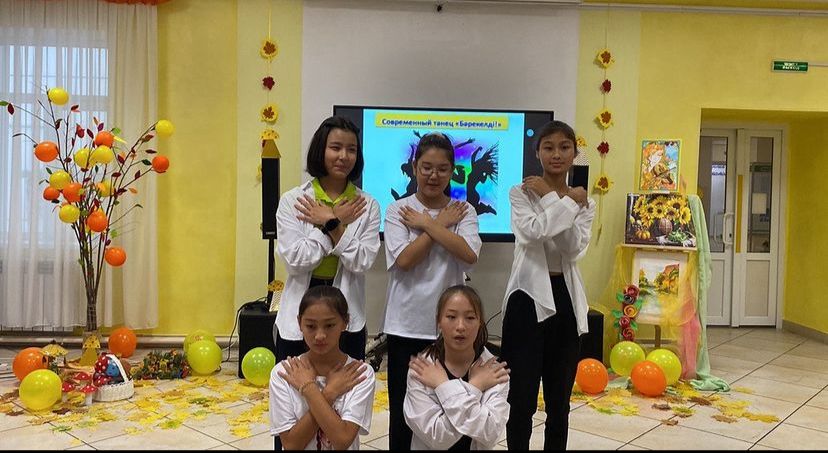 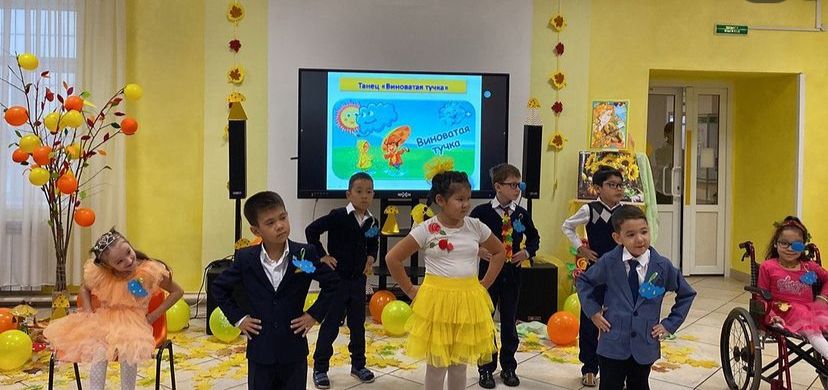 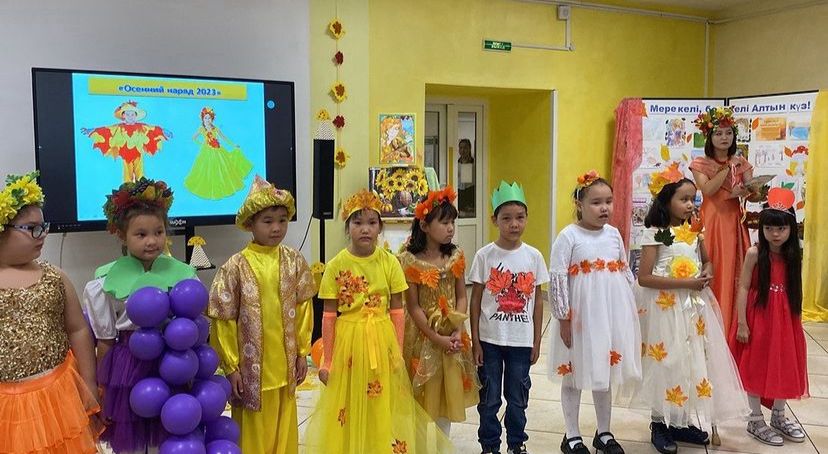 